5º ACTIVIDADES DE MÚSICAPeriodo del 25 de mayo al 5 de junio QUINCENA IVRecordamos una canción de este curso. Cántala en voz alta, si no la recuerdas no te preocupes,  en el blog está el audio.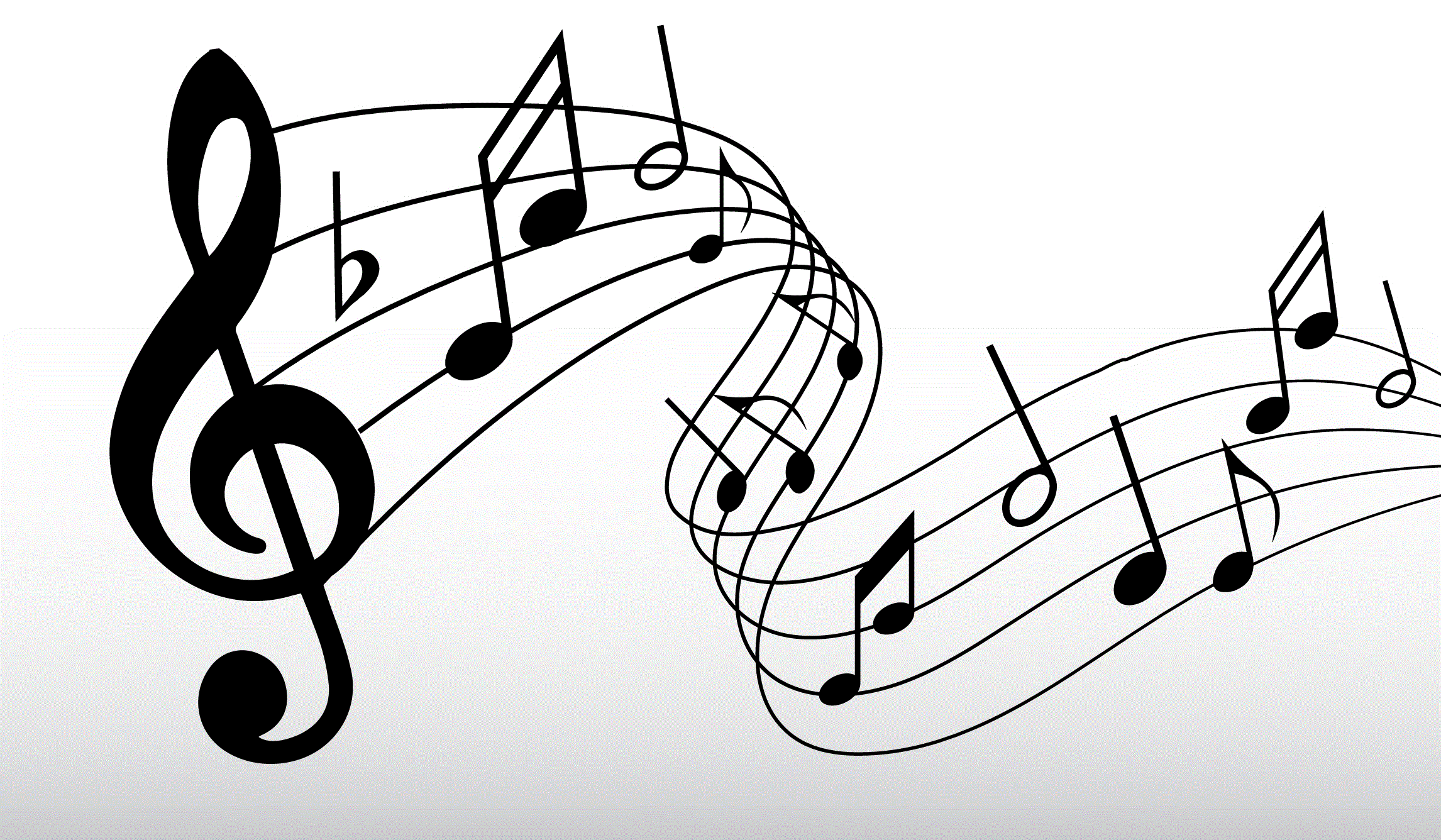 DO RE MI FA SOLCansado estoy De solfearY no podré llegar al… DO RE MI FA SOLCansado estoy De solfearY no podré llegar al…Por si no lo recuerdas SOLFEAR es cuando se canta diciendo el nombre de las notas y se marca a la vez el compás. Pero esta canción además, la cantábamos de una forma especial. Vamos a recordar las diferentes formas en  que hemos cantado en clase. LEE Y APRENDEOstinato: Es cuando se repite un fragmento rítmico o melódico continuamente. Su esquema sería así:              A-A-A-A-ARondó: Es cuando intercalamos fragmentos diferentes con uno que se repite de forma alternada. El fragmento que se repite es como si fuera un estribillo (A) y las partes que no se repiten son diferentes estrofas (B-C-D). El esquema sería así:                                         A-B-A-C-A-D-ACanon: Cuando varios grupos cantan la misma canción o fragmento, pero no de forma simultanea (a la vez) sino de forma sucesiva (antes de terminar el fragmento, empieza el otro grupo). El esquema sería así:                                                                                  CONTESTA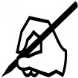 ¿Qué es solfear?¿Cuántas formas podemos usar para cantar una canción?¿Qué compás tiene la canción? Rodea o escribe tu respuesta.BINARIO                   TERNARIO                      CUATERNARIOUne con flechas el nombre de las formas en las que podemos cantar una canción con su esquema respectivoEscucha los audios del blog. Rodea o escribe la respuesta correcta¿Qué dos instrumentos de cuerda aparecen en el primer audio?      GUITARRA               PIANO                    ARPA                  VIOLÍN  ¿Cuál de estas formas crees que es?OSTINATO                      CANON                   RONDÓEn el segundo audio aparece con los dos anteriores un instrumento de viento ¿Cuál cres que es?FLAUTA TRAVESERA               TROMPETA                     OBOE En la ficha anterior aprendiste sobre los instrumentos de cuerda. Si no lo recuerdas bien, repásala. Escribe el nombre de estos instrumentos debajoPLÁSTICA: Vamos a hacer una pajarita de papel. Ver blog de músicaGrupo 1ABCGrupo 2ABCGrupo 3ABCRONDÓA-A-A-A-ACANONA-B-A-C-A-D-AOSTINATO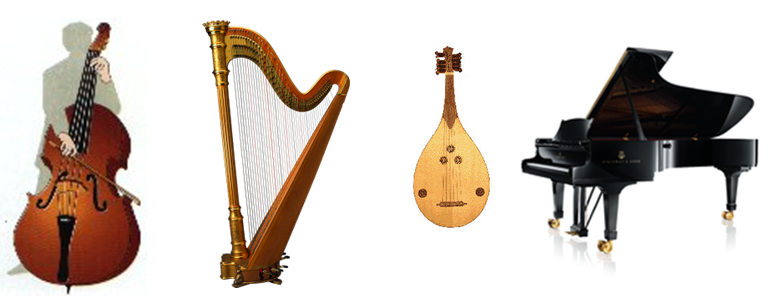 .  .  .  .  REFLEXIONA SOBRE TU TRABAJO¿Qué te ha parecido más fácil?¿Qué te ha parecido más difícil?